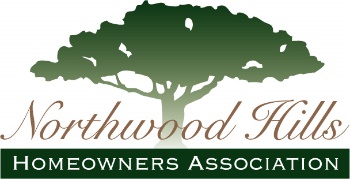 Membership Form___ I am a current member confirming my contact information.___ I am unsure of my membership status; please contact me.___ I am a NEW MEMBER.NHHA dues are $400 for the calendar year. If paying by check, youmay pay the full year, semi-annually, or quarterly. Online payments are accepted for the full year amount via Paypal or major credit card.Mail this form w/payment to: NHHA, PO Box 800874, Dallas, TX, 75380-0874.NAME (please print for legibility) 			Cell Phone 			EmailSECOND MEMBER'S NAME 				Cell Phone 			EmailADDRESS						 Home PhoneIf we could use help in the future, please let us know your areas of interest.□ Security/Crimewatch 					□ Independence Day Parade□ Beautification 						□ Membership Recruitment□ Special Events & Programming 				□ Marketing/Advertising □ Other______________________________If you have questions about NHHA membership, benefits or programs, please email membership@northwoodhills.org.NHHA | P.O. Box 800874 Dallas, TX 75380-0874 | www.northwoodhills.org